VILNIAUS LOPŠELIS-DARŽELIS „DREVINUKAS“                                            DATA:04-20 iki 04-24                                  2019-2020 M.M.GRUPĖ: bitučių gr.AMŽIUS: 5-6m.TEMA: profesijosVEIKLOS SRITYS: pažinimo, socialinė, komunikavimoUŽDAVINIAI: 1.   Išvardyti bent kelias profesijas, nurodyti esminius atskirų profesijų ypatumus (kuo užsiima tam tikrų profesijų žmonės), funkcijas.                       2. Ugdyti vaikų atsakomybės jausmą.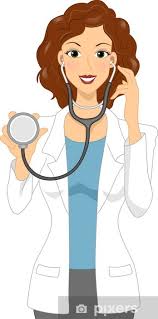 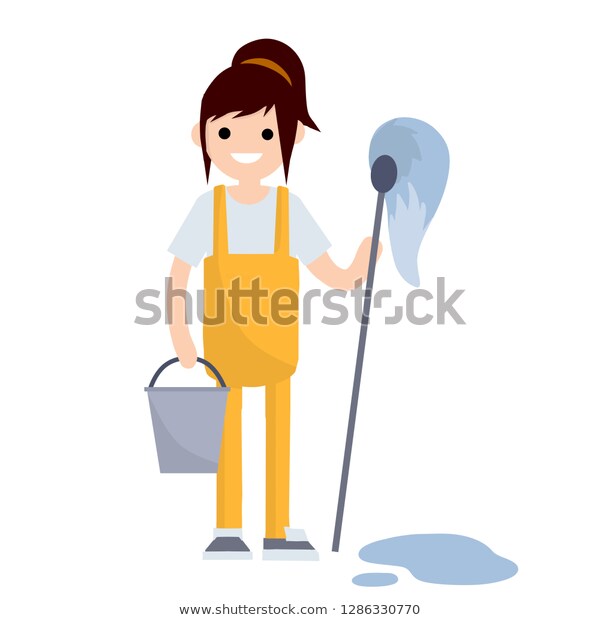 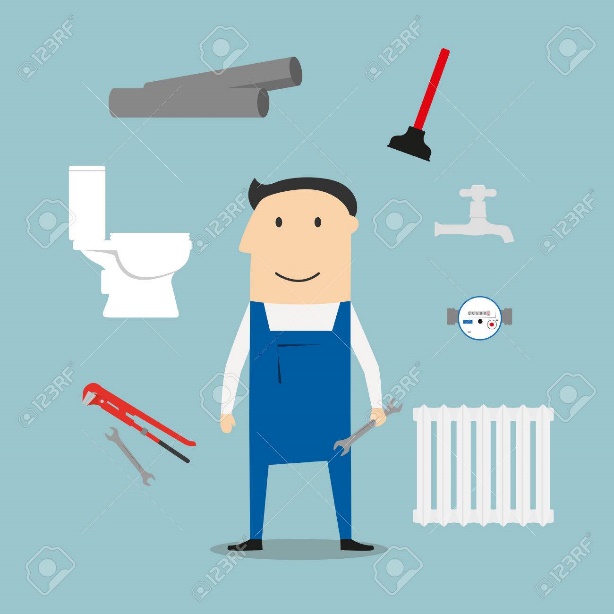 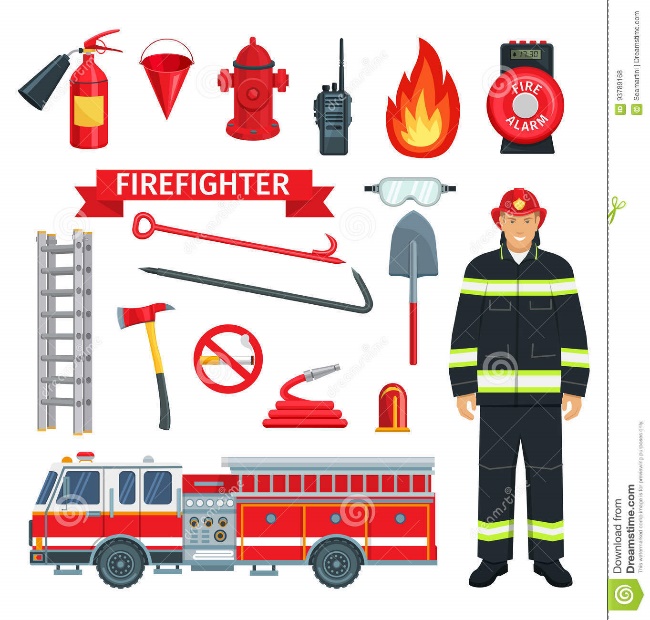 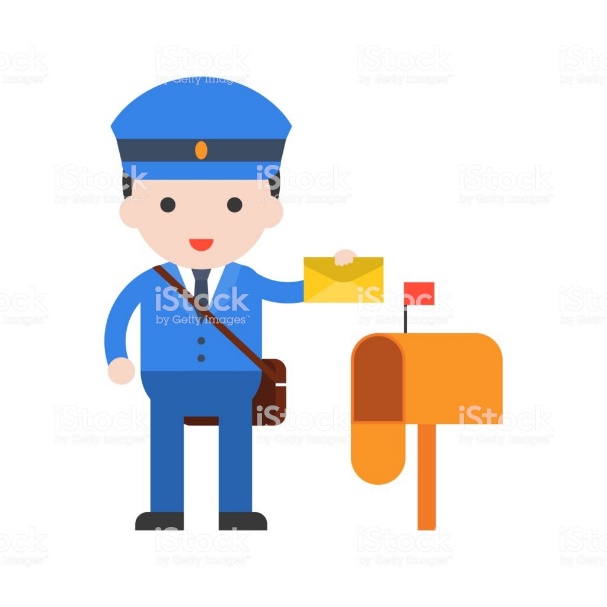 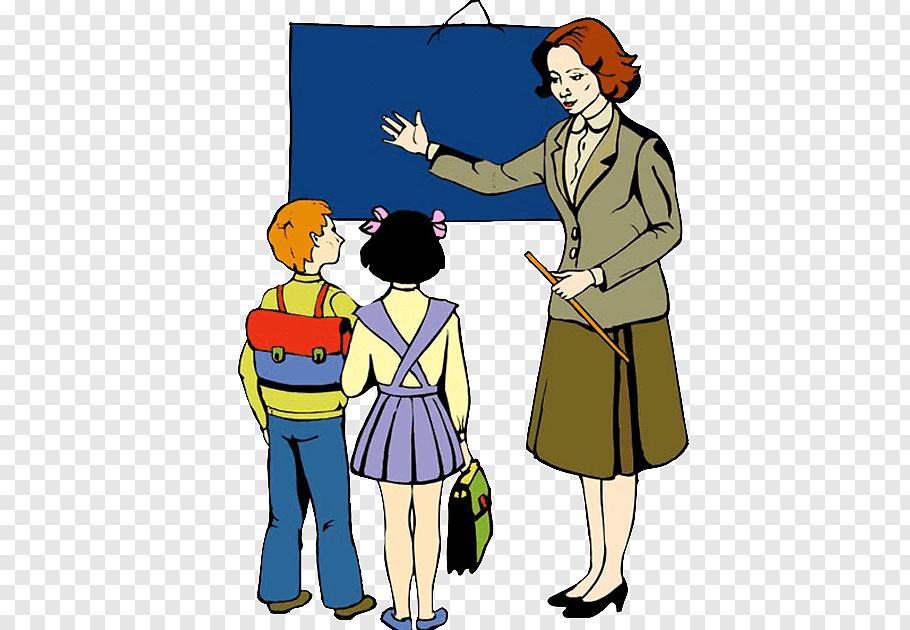 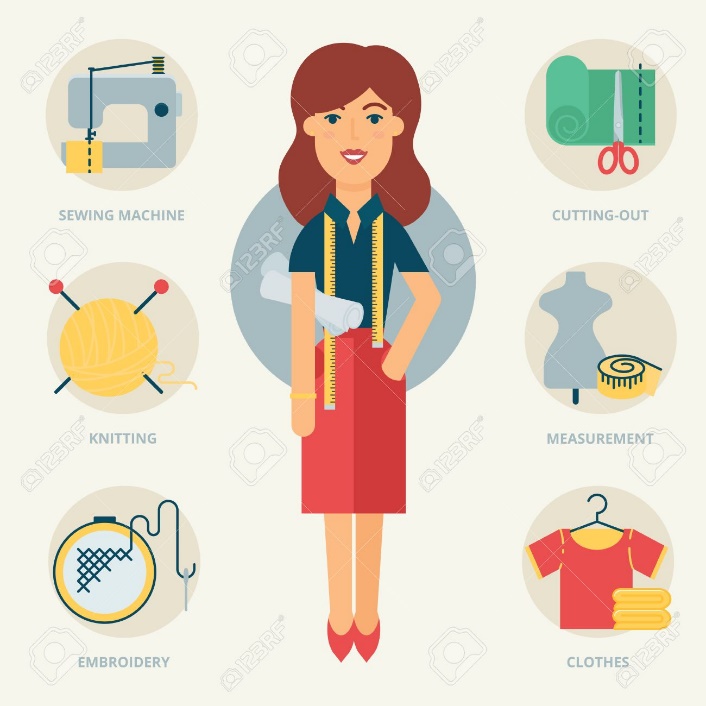 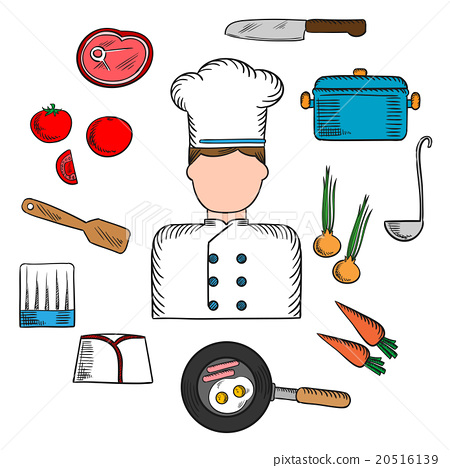 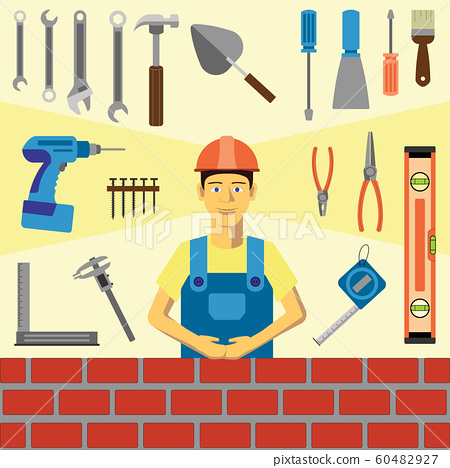 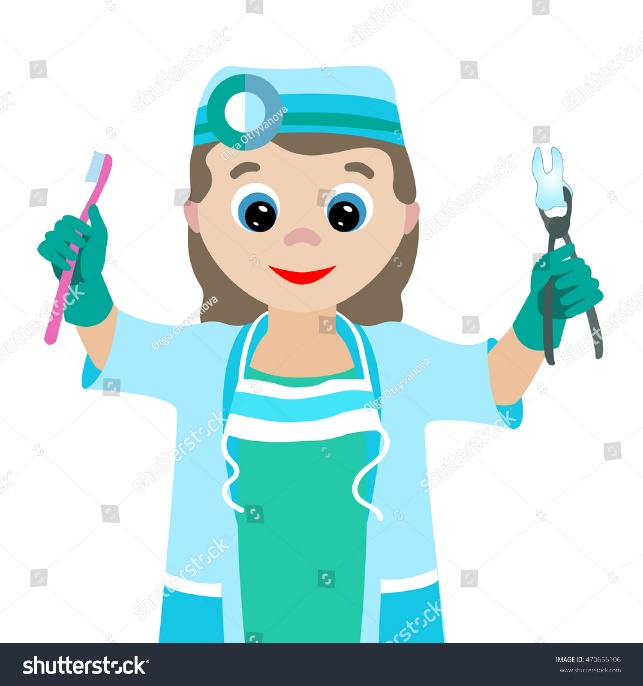 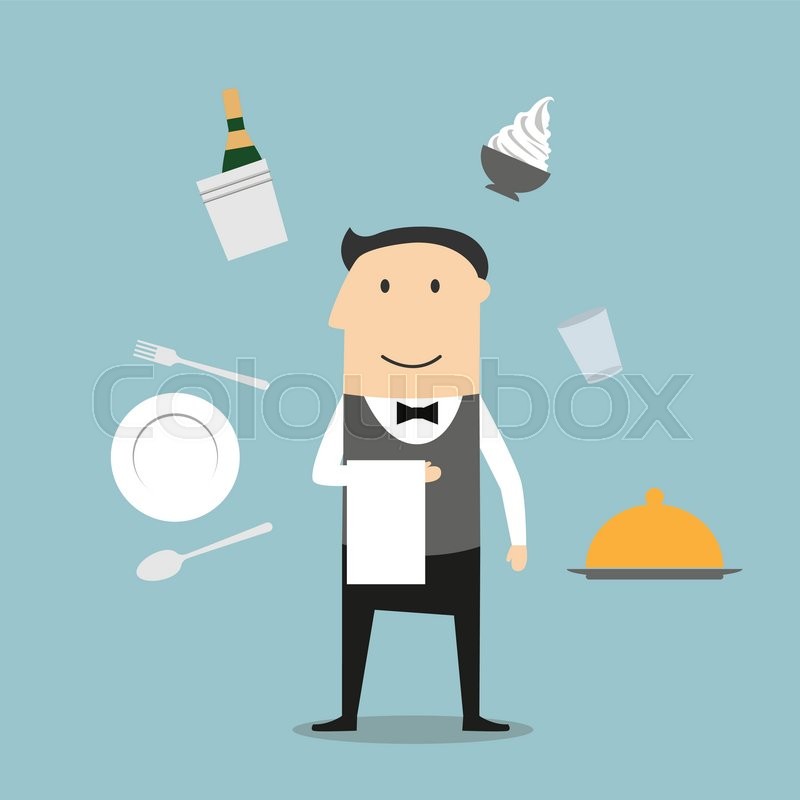 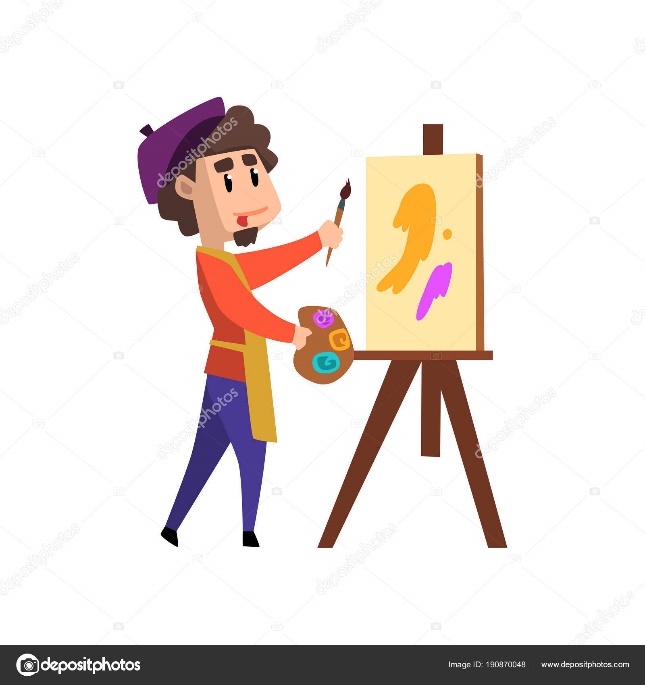 VEIKLOS FORMOS(visai grupei, veikla grupelėmis, ryto ratas, pokalbiai, stebėjimas, individuali veikla, tyrinėjimas, „minčių lietus“, kūrybinė, projektinė veikla, ekskursijos, įvairūs žaidimaI: didaktiniai, stalo ir t.t.)VAIKŲ VEIKSENOSPRIEMONĖSSIEKIAMAS REZULTATASIndividuali veikla, tyrinėjimasTėvai prašo vaikų išvardinti profesijas, kurias jie žino.Pasakatyti kiekvienos išvardytos profesijos ypatumus.Taip pat įvardyti darbo atliekamas funkcijas.Plačiau vaikams pakomentuoti savo darbą, jo pobūdį, kokių žinių ir įgūdžių reikia.Parodyti vaikams iliustracijas su skirtingomis profesijomis (pavyzdys apačioje), prašyti jų jas įvardinti.Parodyti darbo įrankius, kurie reprezentuoja tam tikras profesijas (pavyzdys apačioje)Vaikai prašomi įvardinti savo svajonių profesiją, paklausti kodėl būtent toji kurią pasirinko jį labiausiai domina, žavi.Vaikai nupieša, iliustruoja savo mėgstamiausia profesijaVaikai žaidžia imitacinius profesijų žaidimusPapasakoti vaikams kaip kiekviena specialybė ir darbas kurį atlieka žmogus, reikalauja atsakomybės. Vaikai taip pat turi būti atsakingi, nors ir dar nedirba. Paaiškinama, jog atsakomybė tai žaislų susitvarkymas, padėjimas į vietą, žaislų tausojimas, saugojimas, pagalba tėvams, teisingas, doras elgesys su suaugusiais ir bendraamžiais. Piešimo popieriusPiešimo priemonėsKompiuterisĮvardijo 6 profesijas, jas pakomentavo; atpažino visas iliustracijas, bei jas pakomentavo;įvardino norimą profesiją, pasakė kodėl nori, kas joje žavi;iliustravo savo profesiją, nupiešė darbo įrankius, aprangą teisingai, suprantamai;sasitvarkė savo žaislus, po kiekvieno žaidimo, kalbėjo gražiai su tėvais, neatsikalbinėjo.Bendradarbiavimo su šeima planavimas(tėvų idėjos vaikų veiklai, „namų užduotėlės“, susitarimai ir t.t.)Tėvai įvertina savo vaikų pasiekimus:Kiek vaikai įvardino profesijų (turėtų įvardinti ne mažiau 6 profesijų)Atpažino visas iliustracijas bei jas pakomentavo (galimybė neatpažinti vienos)Sugebėjo pasakyti savo norimą ateities profesiją, bei kodėl būtent ją pasirinko (rišli kalba, delioja sakinius: man patinka ši profesija, nes...; aš noriu užaugęs būti..., nes...)Susitvarko savo žaislus, kalba gražiai su tėvais, neatsikalbinėja (stebėti ar visą savaitę vaikas taip elgėsi)Savaites gale padaryti išvadas, ar vaikas įsiminė profesijas, dar kartą paklausti, kur jis buvo suklydęs, ar buvo atsakingas, ar elgesys buvo tinkamas.Puikiai:-įvardijo 6 profesijas, jas pakomentavo; -atpažino visas iliustracijas, bei jas pakomentavo;-įvardino norimą profesiją, pasakė kodėl nori, kas joje žavi;-iliustravo savo profesiją, nupiešė darbo įrankius, aprangą teisingai, suprantamai;-sasitvarkė savo žaislus, po kiekvieno žaidimo, kalbėjo gražiai su tėvais, neatsikalbinėjo.Labai gerai:-įvardijo 5 profesijas, jas pakomentavo; -atpažino visas iliustracijas, bet trūko pakomentavimo;-įvardino norimą profesiją, pasakė kodėl nori, kas joje žavi;-iliustravo savo profesiją, nupiešė darbo įrankius, aprangą teisingai, suprantamai;-sasitvarkydavo savo žaislus, bet ne po kiekvieno žaidimo, kalbėjo gražiai su tėvais, neatsikalbinėjo.Gerai:-įvardijo 5 profesijas, jas silnai pakomentavo; -atpažino visas iliustracijas, bet trūko pakomentavimo;-įvardino norimą profesiją, pasakė kodėl nori, kas joje žavi;-iliustravo savo profesiją, nupiešė darbo aprangą teisingai, suprantamai;-sasitvarkydavo savo žaislus, bet ne po kiekvieno žaidimo, kalbėjo gražiai su tėvais, neatsikalbinėjo.Prastai:-įvardijo vos iki 5 profesijų, jų nepakomentavo; -atpažino ne visas iliustracijas, ir trūko pakomentavimo;-įvardino norimą profesiją, bet nepasakė kodėl nori, kas joje žavi;-iliustravo savo profesiją, bet sunku buvo suprasti kokia tai profesija;-retai sasitvarkydavo savo žaislus, atsikalbinėjo prieš tėvus.Bendradarbiavimo su šeima planavimas(tėvų idėjos vaikų veiklai, „namų užduotėlės“, susitarimai ir t.t.)Tėvai įvertina savo vaikų pasiekimus:Kiek vaikai įvardino profesijų (turėtų įvardinti ne mažiau 6 profesijų)Atpažino visas iliustracijas bei jas pakomentavo (galimybė neatpažinti vienos)Sugebėjo pasakyti savo norimą ateities profesiją, bei kodėl būtent ją pasirinko (rišli kalba, delioja sakinius: man patinka ši profesija, nes...; aš noriu užaugęs būti..., nes...)Susitvarko savo žaislus, kalba gražiai su tėvais, neatsikalbinėja (stebėti ar visą savaitę vaikas taip elgėsi)Savaites gale padaryti išvadas, ar vaikas įsiminė profesijas, dar kartą paklausti, kur jis buvo suklydęs, ar buvo atsakingas, ar elgesys buvo tinkamas.Puikiai:-įvardijo 6 profesijas, jas pakomentavo; -atpažino visas iliustracijas, bei jas pakomentavo;-įvardino norimą profesiją, pasakė kodėl nori, kas joje žavi;-iliustravo savo profesiją, nupiešė darbo įrankius, aprangą teisingai, suprantamai;-sasitvarkė savo žaislus, po kiekvieno žaidimo, kalbėjo gražiai su tėvais, neatsikalbinėjo.Labai gerai:-įvardijo 5 profesijas, jas pakomentavo; -atpažino visas iliustracijas, bet trūko pakomentavimo;-įvardino norimą profesiją, pasakė kodėl nori, kas joje žavi;-iliustravo savo profesiją, nupiešė darbo įrankius, aprangą teisingai, suprantamai;-sasitvarkydavo savo žaislus, bet ne po kiekvieno žaidimo, kalbėjo gražiai su tėvais, neatsikalbinėjo.Gerai:-įvardijo 5 profesijas, jas silnai pakomentavo; -atpažino visas iliustracijas, bet trūko pakomentavimo;-įvardino norimą profesiją, pasakė kodėl nori, kas joje žavi;-iliustravo savo profesiją, nupiešė darbo aprangą teisingai, suprantamai;-sasitvarkydavo savo žaislus, bet ne po kiekvieno žaidimo, kalbėjo gražiai su tėvais, neatsikalbinėjo.Prastai:-įvardijo vos iki 5 profesijų, jų nepakomentavo; -atpažino ne visas iliustracijas, ir trūko pakomentavimo;-įvardino norimą profesiją, bet nepasakė kodėl nori, kas joje žavi;-iliustravo savo profesiją, bet sunku buvo suprasti kokia tai profesija;-retai sasitvarkydavo savo žaislus, atsikalbinėjo prieš tėvus.Bendradarbiavimo su šeima planavimas(tėvų idėjos vaikų veiklai, „namų užduotėlės“, susitarimai ir t.t.)Tėvai įvertina savo vaikų pasiekimus:Kiek vaikai įvardino profesijų (turėtų įvardinti ne mažiau 6 profesijų)Atpažino visas iliustracijas bei jas pakomentavo (galimybė neatpažinti vienos)Sugebėjo pasakyti savo norimą ateities profesiją, bei kodėl būtent ją pasirinko (rišli kalba, delioja sakinius: man patinka ši profesija, nes...; aš noriu užaugęs būti..., nes...)Susitvarko savo žaislus, kalba gražiai su tėvais, neatsikalbinėja (stebėti ar visą savaitę vaikas taip elgėsi)Savaites gale padaryti išvadas, ar vaikas įsiminė profesijas, dar kartą paklausti, kur jis buvo suklydęs, ar buvo atsakingas, ar elgesys buvo tinkamas.Puikiai:-įvardijo 6 profesijas, jas pakomentavo; -atpažino visas iliustracijas, bei jas pakomentavo;-įvardino norimą profesiją, pasakė kodėl nori, kas joje žavi;-iliustravo savo profesiją, nupiešė darbo įrankius, aprangą teisingai, suprantamai;-sasitvarkė savo žaislus, po kiekvieno žaidimo, kalbėjo gražiai su tėvais, neatsikalbinėjo.Labai gerai:-įvardijo 5 profesijas, jas pakomentavo; -atpažino visas iliustracijas, bet trūko pakomentavimo;-įvardino norimą profesiją, pasakė kodėl nori, kas joje žavi;-iliustravo savo profesiją, nupiešė darbo įrankius, aprangą teisingai, suprantamai;-sasitvarkydavo savo žaislus, bet ne po kiekvieno žaidimo, kalbėjo gražiai su tėvais, neatsikalbinėjo.Gerai:-įvardijo 5 profesijas, jas silnai pakomentavo; -atpažino visas iliustracijas, bet trūko pakomentavimo;-įvardino norimą profesiją, pasakė kodėl nori, kas joje žavi;-iliustravo savo profesiją, nupiešė darbo aprangą teisingai, suprantamai;-sasitvarkydavo savo žaislus, bet ne po kiekvieno žaidimo, kalbėjo gražiai su tėvais, neatsikalbinėjo.Prastai:-įvardijo vos iki 5 profesijų, jų nepakomentavo; -atpažino ne visas iliustracijas, ir trūko pakomentavimo;-įvardino norimą profesiją, bet nepasakė kodėl nori, kas joje žavi;-iliustravo savo profesiją, bet sunku buvo suprasti kokia tai profesija;-retai sasitvarkydavo savo žaislus, atsikalbinėjo prieš tėvus.Bendradarbiavimo su šeima planavimas(tėvų idėjos vaikų veiklai, „namų užduotėlės“, susitarimai ir t.t.)Tėvai įvertina savo vaikų pasiekimus:Kiek vaikai įvardino profesijų (turėtų įvardinti ne mažiau 6 profesijų)Atpažino visas iliustracijas bei jas pakomentavo (galimybė neatpažinti vienos)Sugebėjo pasakyti savo norimą ateities profesiją, bei kodėl būtent ją pasirinko (rišli kalba, delioja sakinius: man patinka ši profesija, nes...; aš noriu užaugęs būti..., nes...)Susitvarko savo žaislus, kalba gražiai su tėvais, neatsikalbinėja (stebėti ar visą savaitę vaikas taip elgėsi)Savaites gale padaryti išvadas, ar vaikas įsiminė profesijas, dar kartą paklausti, kur jis buvo suklydęs, ar buvo atsakingas, ar elgesys buvo tinkamas.Puikiai:-įvardijo 6 profesijas, jas pakomentavo; -atpažino visas iliustracijas, bei jas pakomentavo;-įvardino norimą profesiją, pasakė kodėl nori, kas joje žavi;-iliustravo savo profesiją, nupiešė darbo įrankius, aprangą teisingai, suprantamai;-sasitvarkė savo žaislus, po kiekvieno žaidimo, kalbėjo gražiai su tėvais, neatsikalbinėjo.Labai gerai:-įvardijo 5 profesijas, jas pakomentavo; -atpažino visas iliustracijas, bet trūko pakomentavimo;-įvardino norimą profesiją, pasakė kodėl nori, kas joje žavi;-iliustravo savo profesiją, nupiešė darbo įrankius, aprangą teisingai, suprantamai;-sasitvarkydavo savo žaislus, bet ne po kiekvieno žaidimo, kalbėjo gražiai su tėvais, neatsikalbinėjo.Gerai:-įvardijo 5 profesijas, jas silnai pakomentavo; -atpažino visas iliustracijas, bet trūko pakomentavimo;-įvardino norimą profesiją, pasakė kodėl nori, kas joje žavi;-iliustravo savo profesiją, nupiešė darbo aprangą teisingai, suprantamai;-sasitvarkydavo savo žaislus, bet ne po kiekvieno žaidimo, kalbėjo gražiai su tėvais, neatsikalbinėjo.Prastai:-įvardijo vos iki 5 profesijų, jų nepakomentavo; -atpažino ne visas iliustracijas, ir trūko pakomentavimo;-įvardino norimą profesiją, bet nepasakė kodėl nori, kas joje žavi;-iliustravo savo profesiją, bet sunku buvo suprasti kokia tai profesija;-retai sasitvarkydavo savo žaislus, atsikalbinėjo prieš tėvus.Vaikų pasiekimų refleksija, idėjos dėl tolimesnio ugdymo(si) (kokius gebėjimus, vaikai ugdėsi sėkmingai, ugdėsi blogiau, negu plana, kodėl nepasisekė, vaikų elgesio ir organizavimo problemos)Vaikų pasiekimų refleksija, idėjos dėl tolimesnio ugdymo(si) (kokius gebėjimus, vaikai ugdėsi sėkmingai, ugdėsi blogiau, negu plana, kodėl nepasisekė, vaikų elgesio ir organizavimo problemos)Vaikų pasiekimų refleksija, idėjos dėl tolimesnio ugdymo(si) (kokius gebėjimus, vaikai ugdėsi sėkmingai, ugdėsi blogiau, negu plana, kodėl nepasisekė, vaikų elgesio ir organizavimo problemos)Vaikų pasiekimų refleksija, idėjos dėl tolimesnio ugdymo(si) (kokius gebėjimus, vaikai ugdėsi sėkmingai, ugdėsi blogiau, negu plana, kodėl nepasisekė, vaikų elgesio ir organizavimo problemos)